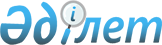 О внесении изменений в постановление акимата Казыгуртского района от 31 декабря 2014 года № 587 "Об утверждении положении аппаратов акима села, сельского округа"
					
			Утративший силу
			
			
		
					Постановление акимата Казыгуртского района Южно-Казахстанской области от 30 июля 2015 года № 249. Зарегистрировано Департаментом юстиции Южно-Казахстанской области 13 августа 2015 года № 3316. Утратило силу постановлением акимата Казыгуртского района Южно-Казахстанской области от 17 мая 2016 года № 39      Сноска. Утратило силу постановлением акимата Казыгуртского района Южно-Казахстанской области от 17.05.2016 № 39.

      В соответствии с  Законом Республики Казахстан 23 января 2001 года "О местном государственном управлении и самоуправлении в Республике Казахстан",  Указом Президента Республики Казахстан от 29 октября 2012 года "Об утверждении Типового положения государственного органа Республики Казахстан", акимат Казыгуртского района ПОСТАНОВЛЯЕТ:

      1. Внести в  постановление акимата Казыгуртского района от 31 декабря 2014 года № 587 "Об утверждении положении аппаратов акима села, сельского округа" (зарегистрировано в Реестре государственной регистрации нормативных правовых актов под номером 2998, опубликовано 13 февраля, 20 февраля, 27 февраля, 3 марта 2015 года в газете "Казыгурт тынысы") следующие изменения:

      в положении о государственном учреждении "Аппарат акима сельского округа Алтынтобе" утвержденный согласно  приложению 1 к указанному постановлению:

      подпункт 64)  пункта 16 изложить в следующей редакции:

      "64) рассматривает дела об административных правонарушениях и налагает административные взыскания за административные правонарушения, предусмотренные в  Кодексе Республики Казахстан "Об административных правонарушениях", совершенные на территории сельского округа;";

      в положении о государственном учреждении "Аппарат акима сельского округа Жанабазар" утвержденный согласно  приложению 2 к указанному постановлению:

      подпункт 64)  пункта 16 изложить в следующей редакции:

      "64) рассматривает дела об административных правонарушениях и налагает административные взыскания за административные правонарушения, предусмотренные в  Кодексе Республики Казахстан "Об административных правонарушениях", совершенные на территории сельского округа;";

      в положении о государственном учреждении "Аппарат акима сельского округа Жигерген" утвержденный согласно  приложению 3 к указанному постановлению:

      подпункт 64)  пункта 16 изложить в следующей редакции:

      "64) рассматривает дела об административных правонарушениях и налагает административные взыскания за административные правонарушения, предусмотренные в  Кодексе Республики Казахстан "Об административных правонарушениях", совершенные на территории сельского округа;";

      в положении о государственном учреждении "Аппарат акима сельского округа Каракозы Абдалиева" утвержденный согласно  приложению 4 к указанному постановлению:

      подпункт 64)  пункта 16 изложить в следующей редакции:

      "64) рассматривает дела об административных правонарушениях и налагает административные взыскания за административные правонарушения, предусмотренные в  Кодексе Республики Казахстан "Об административных правонарушениях", совершенные на территории сельского округа;";

      в положении о государственном учреждении "Аппарат акима сельского округа Казыгурт" утвержденный согласно  приложению 5 к указанному постановлению:

      подпункт 64)  пункта 16 изложить в следующей редакции:

      "64) рассматривает дела об административных правонарушениях и налагает административные взыскания за административные правонарушения, предусмотренные в  Кодексе Республики Казахстан "Об административных правонарушениях", совершенные на территории сельского округа;";

      в положении о государственном учреждении "Аппарат акима сельского округа Какпак" утвержденный согласно  приложению 6 к указанному постановлению:

      подпункт 64)  пункта 16 изложить в следующей редакции:

      "64) рассматривает дела об административных правонарушениях и налагает административные взыскания за административные правонарушения, предусмотренные в  Кодексе Республики Казахстан "Об административных правонарушениях", совершенные на территории сельского округа;";

      в положении о государственном учреждении "Аппарат акима сельского округа Карабау" утвержденный согласно  приложению 7 к указанному постановлению:

      подпункт 64)  пункта 16 изложить в следующей редакции:

      "64) рассматривает дела об административных правонарушениях и налагает административные взыскания за административные правонарушения, предусмотренные в  Кодексе Республики Казахстан "Об административных правонарушениях", совершенные на территории сельского округа;";

      в положении о государственном учреждении "Аппарат акима сельского округа Кызылкия" утвержденный согласно  приложению 8 к указанному постановлению:

      подпункт 64)  пункта 16 изложить в следующей редакции:

      "64) рассматривает дела об административных правонарушениях и налагает административные взыскания за административные правонарушения, предусмотренные в  Кодексе Республики Казахстан "Об административных правонарушениях", совершенные на территории сельского округа;";

      в положении о государственном учреждении "Аппарат акима сельского округа Сабыра Рахимова" утвержденный согласно  приложению 9 к указанному постановлению:

      подпункт 64)  пункта 16 изложить в следующей редакции:

      "64) рассматривает дела об административных правонарушениях и налагает административные взыскания за административные правонарушения, предусмотренные в  Кодексе Республики Казахстан "Об административных правонарушениях", совершенные на территории сельского округа;";

      в положении о государственном учреждении "Аппарат акима сельского округа Турбат" утвержденный согласно  приложению 10 к указанному постановлению:

      подпункт 64)  пункта 16 изложить в следующей редакции:

      "64) рассматривает дела об административных правонарушениях и налагает административные взыскания за административные правонарушения, предусмотренные в  Кодексе Республики Казахстан "Об административных правонарушениях", совершенные на территории сельского округа;";

      в положении о государственном учреждении "Аппарат акима сельского округа Шанак" утвержденный согласно  приложению 11 к указанному постановлению:

      подпункт 64)  пункта 16 изложить в следующей редакции:

      "64) рассматривает дела об административных правонарушениях и налагает административные взыскания за административные правонарушения, предусмотренные в  Кодексе Республики Казахстан "Об административных правонарушениях", совершенные на территории сельского округа;";

      в положении о государственном учреждении "Аппарат акима сельского округа Шарапхана" утвержденный согласно  приложению 12 к указанному постановлению:

      подпункт 64)  пункта 16 изложить в следующей редакции:

      "64) рассматривает дела об административных правонарушениях и налагает административные взыскания за административные правонарушения, предусмотренные в  Кодексе Республики Казахстан "Об административных правонарушениях", совершенные на территории сельского округа;";

      в положении о государственном учреждении "Аппарат акима сельского округа Шарбулак" утвержденный согласно  приложению 13 к указанному постановлению:

      подпункт 64)  пункта 16 изложить в следующей редакции:

      "64) рассматривает дела об административных правонарушениях и налагает административные взыскания за административные правонарушения, предусмотренные в  Кодексе Республики Казахстан "Об административных правонарушениях", совершенные на территории сельского округа;".

      2. Государственному учреждению "Аппарат акима Казыгуртского района" в порядке, установленном законодательными актами Республики Казахстан обеспечить:

      1) направление настоящего постановления на официальное опубликование в периодических печатных изданиях, распространяемых на территории Казыгуртского района и информационно–правовой системе "Әділет";

      2) размещение настоящего постановления на интернет – ресурсе акимата Казыгуртского района.

      3. Контроль за исполнением настоящего постановления возложить на исполнящего обьязанности руководителя аппарата акима района Б.М. Ильясова.

      4. Настоящее постановление вводится в действие по истечении десяти календарных дней после дня его первого официального опубликования.


					© 2012. РГП на ПХВ «Институт законодательства и правовой информации Республики Казахстан» Министерства юстиции Республики Казахстан
				
      Аким района

Б.Д.Кистауов
